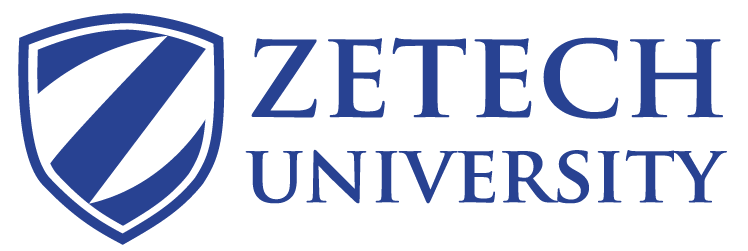 ZU/WI/7/EXM/6ZETECH UNIVERSITYACADEMIC YEAR 2016/2017SPECIAL / SUPPLEMENTARY EXAMINATION FOR THE BACHELOR OF BUSINESS ADMINISTRATION AND MANAGEMENT ACCT 222: MANAGEMENT ACCOUNTING 1 DATE: NOVEMBER 2016                            			    	                        TIME: 2 HoursINSTRUCTIONS:Answer Question One and Any Other Two Questions from Section BSECTION A (COMPULSORY)QUESTION ONE Differentiate between relevant costs and sunk costs			    (6mks)A business performance can be evaluated in terms of the manager or the business unit. Explain.									   ( 6mks)The total maintenance costs and the machine hours for the past ten 4weekly accounting periods were as follows:Period		Machine hours		Maintenance costs1			400			9602			240			8803			80			4804			400			12005			320			8006			240			6407			160			5608			480			12009			320			88010			160			440Required :Find the least squares regression equation 					(10marks) Find the amount of maintenance cost if machine hours are 140.		(8marks)SECTION  B:QUESTION TWO:Describe the functions of a budget						(12marks)The budgeted sales for Adida shop are as follows:Month 	sales ‘000July 		100Aug 		90Sept		125Oct 		140		Nb : purchases are sold at cost plus 25% It is the management policy to hold inventory at the end of each month which is sufficient to meet sales demand in the next half month. Sales are budgeted to occur evenly during  each monthCreditors  are paid one month after the purchase has been madeRequired : 	Obtain the entries for purchases for august, September and October	(8marks)QUESTION THREE:Illustrate cost behavior								(8marks)Narrate the importance of MIS						(6marks)How can the arm-length principle be implemented				(6marks)QUESTION FOUR:a) Discuss the methods of estimating variables and fixed costs				(15mks)b) Explain the advantages of graphical presentation of financial data to executives	(5mks)